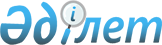 О внесений изменений и дополнений в решение Жанибекского районного          маслихата от 24 декабря 2010 года № 29-1 "О районном бюджете на 2011-2013 годы"
					
			Утративший силу
			
			
		
					Решение Жанибекского районного маслихата Западно-Казахстанской области от 7 июля 2011 года № 33-1. Зарегистрировано Департаментом юстиции Западно-Казахстанской области 18 июля 2011 года № 7-6-126. Утратило силу - решением Жанибекского районного маслихата Западно-Казахстанской области от 23 января 2012 года № 1-7      Сноска. Утратило силу - Решением Жанибекского районного маслихата Западно-Казахстанской области от 23.01.2012 № 1-7      В соответствии с Бюджетным кодексом Республики Казахстан от 4 декабря 2008 года, Законом Республики Казахстан "О местном государственном управлении и самоуправлении в Республике Казахстан" от 23 января 2001 года районный маслихат РЕШИЛ:



      1. Внести в решение Жанибекского районного маслихата "О районном бюджете на 2011-2013 годы" от 24 декабря 2011 года № 29-1 (зарегистрированное в Реестре государственной регистрации нормативных правовых актов за № 7-6-115, опубликованное 14 января 2011 года, 1 февраля 2011 года, 4 февраля 2011 года, 10 февраля 2011 года, 18 февраля 2011 года, 15 марта 2011 года, 22 марта 2011 года, 28 марта 2011 года, 8 апреля 2011 года в районной газете "Шұғыла" № 4, № 6, № 7, № 8, № 9, № 13, № 14-15, № 16, № 17) следующие изменения и дополнения:



      1) в пункте 1:

      в подпункте 1):

      цифру "1 587 824" заменить цифрой "1 586 028";

      цифру "1 405 373" заменить цифрой "1 403 577";

      в подпункте 2):

      цифру "1 583 598" заменить цифрой "1 581 802";



      2) приложение 1 к указанному решению изложить в новой редакции согласно приложению к настоящему решению.



      2. Настоящее решение вводится в действие с 1 января 2011 года.      Председатель сессии              М. К. Бисенгалиев

      Секретарь районного маслихата    Т. З. Кадимов

Приложение

к решению районного маслихата

от 7 июля 2011 года № 33-1Приложение 1

к решению районного маслихата

от 24 декабря 2010 года № 29-1 Районный бюджет на 2011 годтыс. тенге
					© 2012. РГП на ПХВ «Институт законодательства и правовой информации Республики Казахстан» Министерства юстиции Республики Казахстан
				КатегорияКатегорияКатегорияКатегорияСуммаКлассКлассКлассСуммаПодклассПодклассСуммаНаименованиеСуммаІ. Доходы1 586 0281Налоговые поступления180 40401Подоходный налог80 0482Индивидуальный подоходный налог80 04803Социальный налог71 2951Социальный налог71 29504Налог на собственность26 6921Налог на имущество17 6693Земельный налог9104Налог на транспортные средства7 4565Единый земельный налог65705Внутренние налоги на товары, работы и услуги1 7492Акциз3123Поступления от использования природных и других ресурсов5954Сборы за ведение предпринимательской и профессиональной деятельности84208Обязательные платежи, взимаемые за совершение юридически значимых действий и (или) выдачу документов уполномоченными на то государственными органами или должностными лицами6201Государственная пошлина6202Неналоговые поступления1 77001Доходы от государственной собственности1235Доходы от аренды имущества, находящегося в государственной собственности12304Штрафы, пени, санкции, взыскания, налагаемые государственными учреждениями, финансируемыми из государственного бюджета, а также содержащимися и финансируемыми из бюджета (сметы расходов)

Национального Банка Республики Казахстан1 4101Штрафы, пени, санкции, взыскания, налагаемые государственными учреждениями, финансируемыми из государственного бюджета, а также содержащимися и финансируемыми из бюджета (сметы расходов) Национального Банка Республики Казахстан, за исключением поступлений от организаций нефтяного сектора1 41006Прочие неналоговые поступления2371Прочие неналоговые поступления2373Поступления от продажи основного капитала27703Продажа земли и нематериальных активов2771Продажа земли2774Поступления трансфертов1 403 57702Трансферты из вышестоящих органов государственного управления1 403 5772Трансферты из областного бюджета1 403 577Функциональная группаФункциональная группаФункциональная группаФункциональная группаСуммаАдминистратор бюджетных программАдминистратор бюджетных программАдминистратор бюджетных программСуммаПрограммаПрограммаСуммаНаименованиеСуммаІІ. Затраты1 581 80201Государственные услуги общего характера151 488112Аппарат маслихата района (города областного значения)14 075001Услуги по обеспечению деятельности маслихата района (города областного значения)14 075122Аппарат акима района (города областного значения)43 568001Услуги по обеспечению деятельности акима района (города областного значения)37 168003Капитальные расходы государственного органа6 400123Аппарат акима района в городе, города районного значения, поселка, аула (села), аульного (сельского) округа80 804001Услуги по обеспечению деятельности акима района в городе, города районного значения, поселка, аула (села), аульного (сельского) округа79 454022Капитальные расходы государственного органа1 350459Отдел экономики и финансов района (города областного значения)13 041001Услуги по реализации государственной политики в области исполнения бюджета района (города областного значения) и управления коммунальной собственностью района (города областного значения)11 841002Создание информационных систем1 20002Оборона3 703122Аппарат акима района (города областного значения)3 173005Мероприятия в рамках исполнения всеобщей воинской обязанности3 173007Мероприятия по профилактике и тушению степных пожаров районного (городского) масштаба, а также пожаров в населенных пунктах, в которых не созданы органы государственной противопожарной службы53004Образование967 120464Отдел образования района (города областного значения)119 415009Обеспечение деятельности организаций дошкольного воспитания и обучения111 844021Увеличение размера доплаты за квалификационную категорию учителям школ и воспитателям дошкольных организаций образования7 571123Аппарат акима района в городе, города районного значения, поселка, аула (села), аульного (сельского) округа912005Организация бесплатного подвоза учащихся до школы и обратно в аульной (сельской) местности912464Отдел образования района (города областного значения)820 503003Общеобразовательное обучение782 797006Дополнительное образование для детей37 706464Отдел образования района (города областного значения)26 290001Услуги по реализации государственной политики на местном уровне в области образования6 208005Приобретение и доставка учебников, учебно-методических комплексов для

государственных учреждений образования района (города областного значения)12 877007Проведение школьных олимпиад, внешкольных мероприятий и конкурсов районного (городского) масштаба759015Ежемесячные выплаты денежных средств опекунам (попечителям) на содержание ребенка сироты (детей-сирот), и ребенка (детей), оставшегося без попечения родителей3 846020Обеспечение оборудованием, программным обеспечением детей-инвалидов, обучающихся на дому2 60006Социальная помощь и социальное обеспечение143 245451Отдел занятости и социальных программ района (города областного значения)130 756002Программа занятости25 861005Государственная адресная социальная помощь12 502006Жилищная помощь4 009007Социальная помощь отдельным категориям нуждающихся граждан по решениям местных представительных органов22 903010Материальное обеспечение детей-инвалидов, воспитывающихся и обучающихся на дому1 509014Оказание социальной помощи нуждающимся гражданам на дому13 969016Государственные пособия на детей до 18 лет40 144017Обеспечение нуждающихся инвалидов обязательными гигиеническими средствами и предоставление услуг специалистами жестового языка, индивидуальными помощниками в соответствии с индивидуальной программой

реабилитации инвалида4 059023Обеспечение деятельности центров занятости5 800451Отдел занятости и социальных программ района (города областного значения)12 489001Услуги по реализации государственной политики на местном уровне в области обеспечения занятости и реализации социальных программ для

населения10 783011Оплата услуг по зачислению, выплате и доставке пособий и других социальных выплат1 70607Жилищно-коммунальное хозяйство64 913458Отдел жилищно-коммунального хозяйства, пассажирского транспорта и автомобильных дорог района (города областного значения)300003Организация сохранения государственного жилищного фонда300466Отдел архитектуры, градостроительства и строительства района (города областного значения)40 065003Строительство жилья государственного коммунального жилищного фонда11 095004Развитие и обустройство инженерно-коммуникационной инфраструктуры28 970123Аппарат акима района в городе, города районного значения, поселка, аула (села), аульного (сельского) округа1 238014Организация водоснабжения населенных пунктов1 238123Аппарат акима района в городе, города районного значения, поселка, аула (села), аульного (сельского) округа19 810008Освещение улиц населенных пунктов6 916009Обеспечение санитарии населенных пунктов5 895011Благоустройство и озеленение населенных пунктов6 999458Отдел жилищно-коммунального хозяйства, пассажирского транспорта и автомобильных дорог района (города областного значения)3 500018Благоустройство и озеленение населенных пунктов3 50008Культура, спорт, туризм и информационное пространство129 312457Отдел культуры, развития языков, физической культуры и спорта района

(города областного значения)110 138003Поддержка культурно-досуговой работы68 850009Проведение спортивных соревнований на районном (города областного значения) уровне830010Подготовка и участие членов сборных команд района (города областного значения) по различным видам спорта на областных спортивных

соревнованиях2 000006Функционирование районных (городских) библиотек38 458456Отдел внутренней политики района (города областного значения)6 043002Услуги по проведению государственной информационной политики через газеты и журналы6 043457Отдел культуры, развития языков, физической культуры и спорта района

(города областного значения)6 544001Услуги по реализации государственной политики на местном уровне в области культуры, развития языков, физической культуры и спорта6 544456Отдел внутренней политики района (города областного значения)6 587001Услуги по реализации государственной политики на местном уровне в области информации, укрепления государственности и формирования

социального оптимизма граждан5 587003Реализация региональных программ в сфере молодежной политики1 00010Сельское, водное, лесное, рыбное хозяйство, особо охраняемые природные

территории, охрана окружающей среды и животного мира, земельные отношения54 831459Отдел экономики и финансов района (города областного значения)3 141099Реализация мер социальной поддержки специалистов социальной сферы сельских населенных пунктов за счет целевого трансферта из республиканского бюджета3 141466Отдел архитектуры, градостроительства и строительства района (города областного значения)29 564006Развитие системы водоснабжения29 564463Отдел земельных отношений района (города областного значения)5 560001Услуги по реализации государственной политики в области регулирования земельных отношений на территории района (города областного значения)5 560475Отдел предпринимательства, сельского хозяйства и ветеринарии района (города

областного значения)16 566005Обеспечение функционирования скотомогильников (биометрических ям)200013Проведение противоэпизоотических мероприятий16 36611Промышленность, архитектурная, градостроительная и строительная

деятельность7 504466Отдел архитектуры, градостроительства и строительства района (города областного значения)7 504001Услуги по реализации государственной политики в области строительства, улучшения архитектурного облика городов, районов и населенных пунктов области и обеспечению рационального и эффективного градостроительного освоения территории района (города областного значения)7 50412Транспорт и коммуникации21 500458Отдел жилищно-коммунального хозяйства, пассажирского транспорта и автомобильных дорог района (города областного значения)21 500023Обеспечение функционирования автомобильных дорог21 50013Прочие32 179451Отдел занятости и социальных программ района (города областного значения)7 800022Поддержка частного предпринимательства в рамках программы "Дорожная карта бизнеса - 2020"7 800459Отдел экономики и финансов района (города областного значения)5 700012Резерв местного исполнительного органа района (города областного значения)3 000014Формирование или увеличение уставного капитала юридических лиц2 700458Отдел жилищно-коммунального хозяйства, пассажирского транспорта и автомобильных дорог района (города областного значения)9 074001Услуги по реализации государственной политики на местном уровне в области

жилищно-коммунального хозяйства, пассажирского транспорта и автомобильных дорог9 074475Отдел предпринимательства, сельского хозяйства и ветеринарии района (города областного значения)9 605001Услуги по реализации государственной политики на местном уровне в области развития предпринимательства, промышленности, сельского хозяйства и ветеринарии9 60515Трансферты6 007459Отдел экономики и финансов района (города областного значения)6 007006Возврат неиспользованных (недоиспользованных) целевых трансфертов6 007020Целевые текущие трансферты в вышестоящие бюджеты в связи с изменением фонда оплаты труда в бюджетной сфере03. Чистое бюджетное кредитование23 031Бюджетные кредиты22 141Возврат бюджетных кредитов89010Сельское, водное, лесное, рыбное хозяйство, особо охраняемые природные

территории, охрана окружающей среды и животного мира, земельные отношения22 141459Отдел экономики и финансов района (города областного значения)22 141018Бюджетные кредиты для реализации мер социальной поддержки специалистов социальной сферы сельских населенных пунктов22 141IV. Сальдо по операциям с финансовыми активамиIV. Сальдо по операциям с финансовыми активамиIV. Сальдо по операциям с финансовыми активамиIV. Сальдо по операциям с финансовыми активами0Приобретение финансовых активовПриобретение финансовых активовПриобретение финансовых активовПриобретение финансовых активов0V. Дефицит (профицит) бюджета V. Дефицит (профицит) бюджета V. Дефицит (профицит) бюджета V. Дефицит (профицит) бюджета -17 915VI. Финансирование дефицита (использование профицита) бюджета VI. Финансирование дефицита (использование профицита) бюджета VI. Финансирование дефицита (использование профицита) бюджета VI. Финансирование дефицита (использование профицита) бюджета -17 9157Поступления займов18 69401Внутренние государственные займы18 6943Договоры займа18 69416Погашение займов34 729459Отдел экономики и финансов района (города областного значения)34 729009Погашение долга местного исполнительного органа перед вышестоящим бюджетом34 72908Используемые остатки бюджетных средств33 9501Свободные остатки бюджетных средств33 950001Свободные остатки бюджетных средств33 950